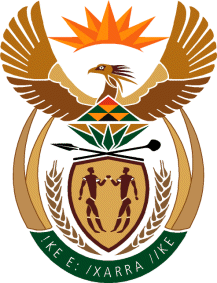 MINISTERINTERNATIONAL RELATIONS AND COOPERATION 	REPUBLIC OF SOUTH AFRICA	NATIONAL ASSEMBLYQUESTION FOR WRITTEN REPLYQUESTION NO.: 306DATE OF PUBLICATION: 16 FEBRUARY 2018Mr S Mokgalapa (DA) to ask the Minister of International Relations and Cooperation:(a) What number of South African citizens are currently living abroad, (b) in which  country does each citizen reside and (c) in which countries do we have (i) embassies, (ii) high commissions and (iii) consulates?											          NW328EREPLY:(a)	 	The Department of International Relations and Cooperation (DIRCO) does not have the information requested by the Honourable Member.  DIRCO   does not keep such statistics as it is not required to do so.(b) 	Please refer to (a) above.        Countries  where we have:(i)  EMBASSIES(ii) HIGH COMMISSIONS	(iii) CONSULATES 	(iv) OTHER OFFICESBRANCH RESPONSIBLE FOR THE MISSIONMISSIONCOUNTRYTYPE OF MISSIONAfricaAlgiersAlgeriaEmbassyAfricaLuandaAngolaEmbassyAfricaCotonouBeninEmbassyAfricaOuagadougouBurkina FasoEmbassyAfricaBujumburaBurundiEmbassyAfricaBanguiCentral African RepublicEmbassyAfricaN'djamenaChadEmbassyAfricaMoroniComorosEmbassyAfricaBrazzavilleCongoEmbassyAfricaAbidjanCote D'IvoireEmbassyAfricaKinshasaDR CongoEmbassyAfricaCairoEgyptEmbassyAfricaMalaboEquatorial GuineaEmbassyAfricaAsmaraEritreaEmbassyAfricaLibrevilleGabonEmbassyAfricaConakryGuineaEmbassyAfricaBissauGuinea BissauEmbassyAfricaMonroviaLiberiaEmbassyAfricaAntananarivoMadagascarEmbassyAfricaBamakoMaliEmbassyAfricaNouakchottMauritaniaEmbassyAfricaRabatMoroccoEmbassyAfricaNiameyNigerEmbassyAfricaKhartoumNorth SudanEmbassyAfricaKigaliRwandaEmbassyAfricaSao TomeSao TomeEmbassyAfricaDakarSenegalEmbassyAfricaJubaSouth SudanEmbassyAfricaTunisTunisiaEmbassyAmericas & EuropeBuenos AiresArgentinaEmbassyAmericas & EuropeViennaAustriaEmbassyAmericas & EuropeBrusselsBelgiumEmbassyAmericas & EuropeBrasiliaBrazilEmbassyAmericas & EuropeSofiaBulgariaEmbassyAmericas & EuropeSantiagoChileEmbassyAmericas & EuropeHavanaCubaEmbassyAmericas & EuropePragueCzech RepublicEmbassyAmericas & EuropeCopenhagenDenmarkEmbassyAmericas & EuropeHelsinkiFinlandEmbassyAmericas & EuropeParisFranceEmbassyAmericas & EuropeBerlinGermanyEmbassyAmericas & EuropeAthensGreeceEmbassyAmericas & EuropeBudapestHungaryEmbassyAmericas & EuropeDublinIrelandEmbassyAmericas & EuropeRomeItalyEmbassyAmericas & EuropeMexico cityMexicoEmbassyAmericas & EuropeThe HagueNetherlandsEmbassyAmericas & EuropeOsloNorwayEmbassyAmericas & EuropeLimaPeruEmbassyAmericas & EuropeWarsawPolandEmbassyAmericas & EuropeLisbonPortugalEmbassyAmericas & EuropeBucharestRomaniaEmbassyAmericas & EuropeMoscowRussiaEmbassyAmericas & EuropeMadridSpainEmbassyAmericas & EuropeStockholmSwedenEmbassyAmericas & EuropeBerneSwitzerlandEmbassyAmericas & EuropeAnkaraTurkeyEmbassyAmericas & EuropeKievUkraineEmbassyAmericas & EuropeWashingtonUSAEmbassyAmericas & EuropeThe Holy SeeVatican City EmbassyAmericas & EuropeCaracasVenezuelaEmbassyAsia & Middle EastJakartaIndonesiaEmbassyAsia & Middle EastTehranIranEmbassyAsia & Middle EastTel AvivIsraelEmbassyAsia & Middle EastTokyoJapanEmbassyAsia & Middle EastAmmanJordanEmbassyAsia & Middle EastAstanaKazakhstanEmbassyAsia & Middle EastKuwait CityKuwaitEmbassyAsia & Middle EastMuscatOmanEmbassyAsia & Middle EastManilaPhilippinesEmbassyAsia & Middle EastBeijingPR chinaEmbassyAsia & Middle EastDohaQatarEmbassyAsia & Middle EastRiyadhSaudi ArabiaEmbassyAsia & Middle EastSeoulSouth KoreaEmbassyAsia & Middle EastColomboSri LankaEmbassyAsia & Middle EastDamascusSyriaEmbassyAsia & Middle EastBangkokThailandEmbassyAsia & Middle EastAbu DhabiUnited Arab EmiratesEmbassyAsia & Middle EastHanoiVietnamEmbassyGlobal Governance & Continental AgendaAddis AbabaEthiopiaEmbassyGlobal Governance & Continental AgendaGenevaSwitzerlandEmbassyGlobal Governance & Continental AgendaNew York (UN)USAEmbassyBRANCH RESPONSIBLE FOR THE MISSION  MISSIONCOUNTRYTYPE OF MISSIONAfricaGaboroneBotswanaHigh CommissionAfricaYaoundéCameroonHigh CommissionAfricaAccraGhanaHigh CommissionAfricaNairobiKenyaHigh CommissionAfricaMaseruLesothoHigh CommissionAfricaLilongweMalawiHigh CommissionAfricaPort LouisMauritiusHigh CommissionAfricaMaputoMozambiqueHigh CommissionAfricaWindhoekNamibiaHigh CommissionAfricaAbujaNigeriaHigh CommissionAfricaMbabaneSwazilandHigh CommissionAfricaDar es salaamTanzaniaHigh CommissionAfricaKampalaUgandaHigh CommissionAfricaLusakaZambiaHigh CommissionAfricaHarareZimbabweHigh CommissionAmericas & EuropeOttawaCanadaHigh CommissionAmericas & EuropeKingstonJamaicaHigh CommissionAmericas & EuropePort of SpainTrinidad & TobagoHigh CommissionAmericas & EuropeLondonUK High CommissionAsia & Middle EastCanberraAustraliaHigh CommissionAsia & Middle EastNew DelhiIndiaHigh CommissionAsia & Middle EastKuala LumpurMalaysiaHigh CommissionAsia & Middle EastWellingtonNew ZealandHigh CommissionAsia & Middle EastIslamabadPakistanHigh CommissionAsia & Middle EastSingaporeSingaporeHigh CommissionAsia & Middle EastSuvaFijiHigh CommissionBRANCH RESPONSIBLE FOR THE MISSION  MISSIONCOUNTRYTYPE OF MISSIONAfricaLubumbashiDR CongoConsulate GeneralAfricaLagosNigeriaConsulate GeneralAmericas & EuropeSao PauloBrazilConsulate GeneralAmericas & EuropeTorontoCanadaConsulate GeneralAmericas & EuropeMunichGermanyConsulate GeneralAmericas & EuropeMilanItalyConsulate GeneralAmericas & EuropeChicagoUSAConsulate GeneralAmericas & EuropeLos AngelesUSAConsulate GeneralAmericas & EuropeNew York (CG)USAConsulate GeneralAsia & Middle EastHong KongHong KongConsulate GeneralAsia & Middle EastMumbaiIndiaConsulate GeneralAsia & Middle EastShanghaiPR ChinaConsulate GeneralAsia & Middle EastJeddahSaudi ArabiaConsulate GeneralAsia & Middle EastDubaiUnited Arab EmiratesConsulate GeneralBRANCH RESPONSIBLE FOR THE MISSION  MISSIONCOUNTRYTYPE OF MISSIONAmericas & EuropeMoscow (Belarus) MinskRussiaSub-office to the SA Embassy in MoscowAsia & Middle EastRamallahPalestineSA Representative Office to the PNAAsia & Middle EastTaipeiTaiwanLiaison office 